Ο ΘΗΣΕΑΣ ΣΚΟΤΩΝΕΙ ΤΟΝ ΜΙΝΩΤΑΥΡΟΠοιος ήταν ο Μίνωας;Τι έγινε στους αγώνες της Αθήνας λίγα χρόνια πριν φτάσει ο Θησέας;Τι έκανε ο Μίνωας όταν έμαθε ότι σκότωσαν τον γιο του; Τι επέβαλε στους Αθηναίους;Τι ήταν ο Μινώταυρος και που ζούσε;Ποιος έχτισε τον λαβύρινθο;Τι συνέβαινε στην Αθήνα όταν έφτασε ο Θησέας και αποφάσισε να κάνει για αυτό;Τι τους ζήτησε ο Αιγαίας πριν φύγουν;Ποια γνώρισε ο Θησέας όταν έφτασε στην Κρήτη;Πώς τον βοήθησε η Αριάδνη και γιατί; Τι έγινε όταν ο Θησέας μπήκε στον λαβύρινθο;Ποιανού γιος ήταν ο Θησέας;Τι έκανε ο Μίνωας όταν ταξίδευαν για την Κρήτη;Πώς αντέδρασε ο Θησέας;Τι ζήτησε ο Μίνωας από τον πατέρα του τον Δία; Τι έκανε μετά και τη είπε στον Θησέα;Τι έκανε ο Θησέας;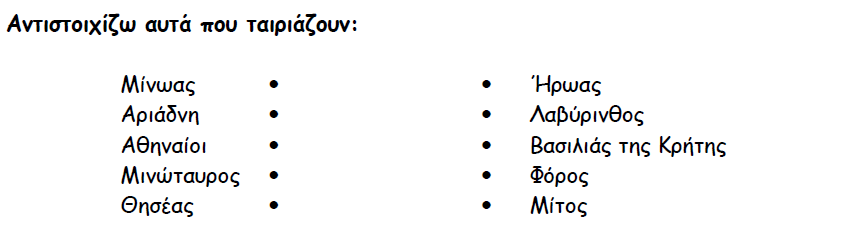 